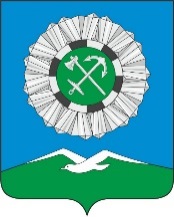 Российская ФедерацияИркутская областьСлюдянский районСЛЮДЯНСКОЕ МУНИЦИПАЛЬНОЕ ОБРАЗОВАНИЕГОРОДСКАЯ ДУМАРЕШЕНИЕ  г. Слюдянкаот 02.02.2021 № 10 IV-ГД Об отчете о деятельности Думы Слюдянскогомуниципального образования за 2020 годРуководствуясь статьями 33, 37 Устава Слюдянского муниципального образования, зарегистрированного Главным управлением Министерства юстиции Российской Федерации по Сибирскому Федеральному округу от 23 декабря 2005 года №RU385181042005001, с изменениями и дополнениями, зарегистрированными Управлением Министерства юстиции Российской Федерации по Иркутской области от 14 мая 2020 года №RU385181042020002,ГОРОДСКАЯ ДУМА решила:1. Принять к сведению отчет о деятельности Думы Слюдянского муниципального образования за 2020 год (приложение №1).2. Опубликовать настоящее решение в газете «Байкал Новости» или в приложении к данному периодическому изданию, а также разместить на официальном сайте администрации Слюдянского городского поселения Слюдянского района в сети Интернет.Председатель ДумыСлюдянского муниципального образования                                                    А.В. Тимофеев                                                                                                                                           Приложение                                                                                                                             к решению Думы Слюдянского                                                                                                                             муниципального образования                                                                                                                              от 02.02.2021 г. № 10 IV-ГД    Отчето деятельности Думы Слюдянского муниципального образования Слюдянского района Иркутской области IV созываза 2020 годДеятельность представительного органа местного самоуправления - Думы Слюдянского муниципального образования осуществлялась в соответствии  с законодательством Российской Федерации, Иркутской области, Уставом Слюдянского муниципального образования, Регламентом Думы Слюдянского муниципального образования и  основывалась на принципах свободного обсуждения и решения вопросов, отнесённых к полномочиям  Думы Слюдянского муниципального образования, законности, гласности, учёта мнения населения, соблюдения прав жителей Слюдянского муниципального образования в осуществлении местного самоуправления, ответственности перед избирателями. Деятельность Думы Слюдянского муниципального образования в 2020 году была осложнена неблагополучной эпидемиологической ситуацией, вызванной распространением новой коронавирусной инфекции COVID‑19.Осуществление нормотворческой инициативы в соответствии со своими полномочиями, а также контроль исполнения принимаемых нормативных-правовых актов и, в целом, деятельности исполнительных органов и должностных лиц местного самоуправления проводились с целью успешного решения вопросов местного значения. В целях дальнейшего совершенствования работы с нормативно- правовыми актами, в соответствии с требованиями Федерального закона утвержден порядок проведения антикоррупционной экспертизы нормативных правовых актов Думы Слюдянского муниципального образования, председателя Думы Слюдянского муниципального образования и их проектов. По всем проектам нормативно - правовых актов проводилась антикоррупционная экспертиза.Все нормативно-правовые акты своевременно предоставлялись в прокуратуру Слюдянского района.Работа Думы Слюдянского муниципального образования строилась на основании утвержденного плана работы. Основными направлениями деятельности Думы в 2020 году были: -приведение Устава Слюдянского муниципального образования и действующих нормативно- правовых актов   в соответствие с действующим федеральным и областным законодательством;- утверждение исполнения бюджета Слюдянского муниципального образования, постоянный контроль за исполнением его доходной и расходной частей в соответствии с Бюджетным кодексом РФ, Положением о бюджетном процессе в Слюдянском муниципальном образовании;- исполнение, ход и анализ эффективности выполнения муниципальных программ;- работа по повышению качества и результативности принимаемых Думой решений, контроль за их исполнением;- контроль за исполнением органами местного самоуправления и должностными лицами местного самоуправления полномочий по решению вопросов местного значения.Установленная численность Думы Слюдянского муниципального образования - 15 депутатов, избираемых на муниципальных выборах сроком на пять лет на основе всеобщего равного, прямого избирательного права при тайном голосовании. Заседания Думы. Основной организационной формой деятельности Думы Слюдянского муниципального образования являлось заседание. За отчетный период проведено 11 из них очередных заседаний- 11. На заседаниях Думы рассмотрено и принято: 69 решений Думы Слюдянского муниципального образования, в разделе РАЗНОЕ рассмотрено 11 вопросов.Явка депутатов на заседания ДумыСлюдянского муниципального образования за 2020 годНекоторые депутаты не имели возможности присутствовать на заседаниях Думы из-за ограничений 60+, по причине болезни. Заседание комиссий, депутатские и публичные слушания.Для предварительного обсуждения вопросов, вносимых на рассмотрение Думы проводились заседания постоянных депутатских комиссий. В Думе постоянно действуют 3 депутатские комиссии:Комиссия по уставу, регламенту и депутатской этике (председатель комиссии-Тимофеев А.В.);Комиссия по бюджетному и налоговому законодательству (председатель комиссии-Щербатюк А.А);Комиссия по социально- экономическому развитию (председатель комиссии- Володченко А.В.);Итог заседаний комиссий: все вопросы были рекомендованы к рассмотрению на Думе с дополнениями и поправками.Комиссия по бюджетному и налоговому законодательству рассмотрела наибольшее количество вопросов. Это связано с тем, что все вопросы, касающиеся принятия, исполнения бюджета, распоряжений муниципальным имуществом требуют самого тщательного   предварительного рассмотрения.Эффективная финансовая деятельность органов местного самоуправления немыслима без надлежащего контроля за поступлением и расходованием бюджетных средств. Контроль за эффективной финансовой деятельностью Слюдянского муниципального образования осуществляется Ревизионной комиссией (председатель Адамова С.Б) , которая является постоянно действующим органом финансового контроля, подотчетным в своей деятельности Думе Слюдянского муниципального образования. Деятельность ревизионной комиссии осуществляется в соответствии с планом работы на 2020 год.  Основной задачей ревизионной комиссии является контроль за эффективным и рациональным использованием бюджетных средств Слюдянского муниципального образования. Думой планомерно проводилась работа по совершенствованию нормативно - правовой базы на предмет ее соответствия действующему законодательству. В этом направлении Дума Слюдянского муниципального образования тесно взаимодействовала с прокуратурой района и отделом правового обеспечения администрации Слюдянского муниципального образования. Проекты нормативно-правовых актов направлялись заблаговременно в органы прокуратуры для получения заключения. Данное взаимодействие позволяет исключить факты обращения органов прокуратуры в суд по вопросам соответствия законности нормативно – правовых актов. Представители прокуратуры постоянно принимают участие в заседаниях Думы. В отчетном периоде депутаты городской Думы осуществляли взаимодействие с органами государственной власти, администрацией города, администрацией района.Осуществлялась постоянная совместная работа депутатских комиссий с администрацией Слюдянского муниципального образования по решению жизненно важных вопросов населения города, по мере необходимости организовывались совместные выездные комиссии. Информирование населения.Для наиболее полного информирования населения о деятельности Думы используются все доступные способы. Информация о вопросах, рассматриваемых на заседаниях Думы, депутатских слушаниях и о принятых ею решениях регулярно размещаются в специальном выпуске газеты «Байкал новости», которые направляются в библиотеку семейного чтения, клуб «Волна». Проект повестки очередного заседания, Решения Думы, антикоррупционная экспертиза проектов решений Думы, состав постояннодействующих комиссий, график приема граждан по личным вопросам Депутатами Думы доступны для всех на официальном сайте администрации Слюдянского муниципального образования в разделе «Дума», с информацией о ревизионной комиссии можно ознакомится в разделе «КСО»Все заседания Думы были открытыми для всех желающих жителей и гостей города. Регулярно по материалам Думы в газете «Байкал новости» публикуются статьи о ходе заседаний городской Думы.Работа с избирателями.В связи с неблагополучной эпидемиологической ситуацией в городе и в целом по стране в отчетном периоде депутаты в основном дистанционно поддерживали связь с избирателями (по телефону, электронной почте), личный прием граждан на территории Иркутской области временно ограничен.  За отчетный период в адрес Думы поступило письменных обращений от граждан:51В основном — это вопросы социальной поддержки пенсионеров и малообеспеченных граждан, пенсионного обеспечения, работы жилищно-коммунальных служб, перевозки населения, вывоза мусора, правовые вопросы в области   землепользования, налогообложения и т. д.Взаимодействие с Законодательным собранием, Ассоциацией муниципальных образований Иркутской области.     Взаимодействие с Законодательным собранием, Ассоциацией муниципальных образований Иркутской области осуществлялось регулярно в течение года в формате телефонной и видеоконференцсвязи.Заключительная часть         Работа депутатов в отчётный период осуществлялась согласно утверждённому плану. Депутаты Думы Слюдянского муниципального образования , используя новые методы осуществляют свою деятельность, направленную на работу с населением, решению жизненно важных вопросов, конструктивное сотрудничество с Главой и  администрацией Слюдянского муниципального образования, с администрацией и думой муниципального образования Слюдянский район, с прокуратурой Слюдянского района, с  областными структурами так, чтобы принимаемые Думой города нормативно-правовые решения носили позитивный характер, на защиту социально незащищенных слоев населения, для создания условий благополучной жизни человека, проживающего в Слюдянском муниципальном образовании .Дума муниципального образования благодарит Главу Слюдянского муниципального образования, специалистов администрации, активно работающих по вопросам развития местного самоуправления, реализации Комплексного плана социально-экономического развития, по решению проблемных вопросов для устойчивого развития нашего города, комфортного проживания населения.Председатель Думы  Слюдянского муниципального образования                                                А. В. Тимофеев300106.0227.0226.0302.0625.0602.0901.1005.1126.1124.12всего1.Володченко А.В.1111111111102.Доценко Л.В.2.Доценко Л.В.1111111111103.Золоторева Е.М.3.Золоторева Е.М.11111111184.Капустин Е.В.4.Капустин Е.В.11135.Козлов В.В.5.Козлов В.В.1111   156.Корытова Н.В.6.Корытова Н.В.111111177.Плохотнюк А.В.7.Плохотнюк А.В.1111111188.Пермякова О.Н.8.Пермякова О.Н.111111179.Побежимов П.Д.9.Побежимов П.Д.111111610.Савичев Д.А.10.Савичев Д.А.11111111111011.Тимофеев А.В.11.Тимофеев А.В.111111111111112.Чуйко С.Н.12.Чуйко С.Н.111111111913.Шекера Ж.П.13.Шекера Ж.П.1111111714.Шкред А.Ф.14.Шкред А.Ф.1111415.Щербатюк А.А.15.Щербатюк А.А.11111117кворум на заседаниикворум на заседании1010101110101012101010